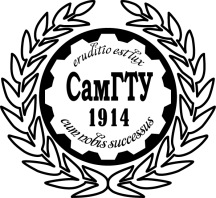 МИНОБРНАУКИ РОССИИфедеральное государственное бюджетное образовательное учреждениевысшего профессионального образования«Самарский государственный технический университет»(ФГБОУ ВПО «СамГТУ»)                       Р А С П О Р Я Ж Е Н И Е№ _____________                                                                     «_______» ___________________ 2014 г.						О планировании работы кафедр на 2014-2015 учебный годДля оперативного руководства и эффективной организации работы по планированию деятельности кафедр университета на 2014-2015 учебный годПРЕДЛАГАЮ:    Заведующим кафедрами при планировании работы кафедр учитывать приоритетные направления деятельности университета на 2014-2015 учебный год (Приложение).Контроль исполнения данного распоряжения оставляю за собой.Первый проректор                                                                          А.А. ПимерзинПроект вносит УВО            Начальник УВО                                                                                                  Еремичева О.Ю.ПриложениеПРИОРИТЕТНЫЕ НАПРАВЛЕНИЯ ДЕЯТЕЛЬНОСТИ УНИВЕРСИТЕТАНА 2014/2015 УЧЕБНЫЙ ГОД1. Осуществление образовательной деятельности в условиях реализации Федерального закона ФЗ-273 «Об образовании в Российской Федерации» и соответствующих ему подзаконных актов. 1.1 Обновление и доработка, мониторинг качества реализуемых в университете профессиональных образовательных программ высшего образования (бакалавриат, специалитет, магистратура и аспирантура) в соответствии с требованиями переработанных и вновь утвержденных ФГОС. 1.2 Подготовка к переоформлению лицензии на право осуществления образовательной деятельности и свидетельства о государственной аккредитации в соответствии с утвержденными Минобрнауки России перечнями направлений подготовки и специальностей высшего образования (бакалавриат, специалитет, магистратура); подготовка к лицензированию образовательных программ магистратуры и аспирантуры в соответствии с утвержденным перечнем направлений подготовки; оптимизация перечня реализуемых в университете профессиональных образовательных программ высшего образования. 1.3 Планирование и реализация мероприятий по обеспечению соответствия условий осуществления образовательной деятельности (кадровое обеспечение, учебно-методическое и информационное обеспечение, материально-техническое обеспечение) по программам высшего образования требованиям федеральных государственных образовательных стандартов. 1.4 Совершенствование УМКД профессиональных образовательных программ высшего образования с учетом требований действующих федеральных государственных образовательных стандартов. 1.5 Формирование и оптимизация фонда оценочных средств и аналитических педагогических измерительных материалов (АПИМ), используемых для текущего, промежуточного и итогового контроля знаний студентов в условиях реализации компетентностно-ориентированного подхода. 1.6 Реализация мероприятий по систематическому контролю, пополнению и разработке учебно-методического обеспечения программ высшего образования в части библиотечных и электронных образовательных ресурсов в соответствии с федеральными государственными образовательными стандартами. 1.7 Совершенствование системы планирования, учебно-методического обеспечения и контроля самостоятельной работы студентов и аспирантов с учетом требований учебных планов и рабочих программ дисциплин и практик к структуре, содержанию и трудоемкости самостоятельной работы. 1.8. Развитие института магистратуры: расширения контингента обучающихся за счет реализации новых образовательных программ магистратуры.1.9. Создание условий для быстрой ориентации и адаптации студентов в университетской среде1.10. Системное формирование среды для успешной академической деятельности студентов, повышения мотивации студентов к обучению и самообучению.1.11. Мониторинг успеваемости студентов СамГТУ, планирование и организация мероприятий для повышения сохранности контингента студентов.1.12 Реализация мероприятий по развитию информационно-аналитической системы университета в целях автоматизации и оптимизации планирования, организации и контроля учебной работы. 2. Реализация программы развития кадрового потенциала СамГТУ на 2011-2015 годы 2.1 Совершенствование системы профориентационной работы с абитуриентами и эффективной довузовской подготовки молодежи: разработка совместных образовательных учебных программ, организация учебных процессов и создание технических классов для профильных лицеев и колледжей; организация работы специализированных предметных школ для школьников Самарской области; развитие системы предметных олимпиад, научных конференций, иных творческих и конкурсных мероприятий для школьников и абитуриентов; проведение выездных дней открытых дверей, профориентационной работы в школах Самары и Самарской области, приглашение школьников на культурно-массовые мероприятия (студенческая весна, КВН, «Мисс СамГТУ» и др.), направленное на увеличение контингента учащихся в системе довузовской подготовки и количества абитуриентов СамГТУ. 2.2. Развитие системы целевой контрактной подготовки кадров, в том числе кадров высшей квалификации. 2.3. Создание условий для развития научного творчества обучающихся, привлечение их к участию в конкурсах УМНИК и УМНИК НА СТАРТ в целях организации малых инновационных предприятий и коммерциализации результатов интеллектуальной деятельности.2.4. Реализация мероприятий в системе НИРС по отбору и закреплению в составе ведущих научных коллективов и научно-педагогических школ СамГТУ студентов, ориентированных на построение карьеры в сфере научно-образовательной деятельности университета: реализация конкурсных и рейтинговых процедур, обеспечивающих отбор и поддержку наиболее перспективных участников и организаторов научно-исследовательской работы студентов: конкурс «Лучший студент-исследователь ФГБОУ ВПО «СамГТУ», конкурсы на обладание специальными, именными и повышенными стипендиями; разработка и реализация комплекса мероприятий по пропедевтической и профориентационной работе со студентами, обеспечивающей эффективное выявление и отбор способных к научному творчеству студентов, формирование студенческого научного актива и вовлечение его в работу по тематике приоритетных финансируемых НИР в составе ведущих научных коллективов и научно-педагогических школ; организация на базе ведущих научно-педагогических школ СамГТУ студенческих научных мероприятий по отраслям наук, представленным в перечне реализуемых УГС и соответствующим приоритетным направлениям технологического развития и модернизации региональной и российской экономики; формирование тематики и планирование традиционных форм организации и проведения НИРС в рамках финансируемых НИР, увеличение доли научно-исследовательских курсовых и выпускных квалификационных работ студентов по актуальной тематике; формирование эффективной системы подготовки кандидатов наук в составе ведущих научных школ университета на базе непрерывной профессионально-ориентированной научно-исследовательской подготовки обучающихся через систему НИРС, магистратуру и аспирантуру; развитие информационного и организационно-методического сопровождения участия обучающихся по проводимым в стране и за рубежом конференциям, семинарам, выставкам, олимпиадам, стимулирующим к развитию творческой деятельности; сопровождение участия обучающихся в конкурсах грантов, конкурсах на получение премий поддержки. 2.5. Интенсификация деятельности в области управления результатами интеллектуальной деятельности: оформление прав на объекты интеллектуальной собственности, заключение лицензионных договоров, извлечение прибыли от использования результатов интеллектуальной деятельности.Совершенствование системы подготовки кадров высшей квалификации через аспирантуру и докторантуру: развитие практики сквозного планирования тематики научно-исследовательской работы магистрантов и аспирантов в рамках научно-исследовательской составляющей основных образовательных программ магистерской и аспирантской подготовки; реализация процедур анализа и экспертной оценки структуры и содержания тематики диссертационных исследований магистрантов, аспирантов и докторантов, ее перспективности и соответствия направлениям приоритетных НИР кафедр и университета; организация научно-практических мероприятий, обеспечивающих систематическое публичное представление и апробацию результатов исследований магистрантов, аспирантов и докторантов; введение на кафедрах, реализующих подготовку магистрантов и аспирантов, постоянно-действующих научных семинаров в соответствии с требованиями ФГОС магистратуры и аспирантуры. 2.7.  Повышение квалификации научно-педагогических работников университета: разработка образовательных программ повышения квалификации ППС, соответствующих профилям реализуемых в университете УГС, с учетом содержания федеральных государственных образовательных стандартов высшего образования и федеральных государственных требований к реализации программ аспирантуры, планирование и организация повышения квалификации ППС по профилям реализуемых кафедрами основных образовательных программ высшего образования на базе СамГТУ и ведущих российских университетов; в рамках мониторинга текущего состояния аккредитационных и постлицензионных показателей деятельности университета внедрение на базе ФПК и УВО системы планирования, организации и формирования отчетности по стажировкам сотрудников, аспирантов и студентов в ведущих российских и зарубежных университетах, а также профильных организациях, привлекаемых к реализации основных образовательных программ СамГТУ; активное участие во всероссийских и зарубежных семинарах, конференциях, научных школах, выставках. 2.8. Развитие системы и расширение перечня образовательных программ переподготовки и повышения квалификации для сотрудников ведущих предприятий и организаций региона.2.9 Развитие системы материальной и информационно-технической поддержки ведущих научно-педагогических коллективов, студентов, аспирантов, молодых ученых, преподавателей и специалистов. 3. Обеспечение гарантий качества образовательной деятельности университета 3.1 Разработка пакета нормативно-регламентирующей документации университета в соответствии с требованиями обновленной нормативно-правовой базой в сфере образования. 3.2. Внедрение системного мониторинга образовательной деятельности университета: методическое обеспечение, организация и проведение ежегодного самообследования университета; разработка и реализация системы информационно-аналитического обеспечения процедур текущей, промежуточной и итоговой аттестации обучающихся; реализация постоянного мониторинга качества содержания подготовки студентов, в том числе, в рамках процедуры ежегодного самообследования университета. 3.2. Развитие парка информационных ресурсов учебного процесса и создание единой информационной образовательной среды, обеспечивающей эффективный доступ обучаемых и сотрудников к информационным научно-образовательным ресурсам университета: формирование комплексного плана разработки электронных образовательных ресурсов учебными структурными подразделениями; формирование системы учета и экспертизы качества электронных образовательных ресурсов в университете;обновление и усовершенствование программного и учебно-методического обеспечения системы дистанционного обучения на базе СДО «Прометей» через сеть представительств университета; расширение и совершенствование информационных сайтов кафедр, создание сайтов по каждой образовательной программе. 3.3 Совершенствование деятельности по трудоустройству выпускников и взаимодействию с организациями-работодателями: постоянное обновление базы данных вакансий на предприятиях самарской области;расширение спектра мероприятий на базе университета с привлечением представителей бизнес-сообщества: ярмарки вакансий, информационные и презентационные мероприятия с участием ведущих работодателей для студентов и представителей выпускающих кафедр, тематические научно-практические семинары; организация системного мониторинга эффективности трудоустройства выпускников, формирование реестра выпускников, внедрение системы прямого и он-лайн анкетирования выпускников и работодателей. разработка и реализация мер по привлечению работодателей к участию в образовательной деятельности университета. 3.4 Разработка модели обеспечения качества проектирования и предоставления образовательных программ на основе гармонизации показателей государственной аккредитации и лицензирования, эффективности деятельности вузов, требований к ОП ФГОС, стандартов и директив Европейской Ассоциации гарантий качества (ENQA) ВПО, Ассоциации инженерного образования России (АИОР), стандартов EUR-ACE, а также положений Европейского фонда менеджмента качества (EFQM), ГОСТ ISO 9001-2011, определяющих условия реализации принципов менеджмента качества. 3.5. Развитие системы вовлечения в образовательный процесс по программам подготовки магистрантов и аспирантов приглашенных исследователей, ведущих специалистов.4. Развитие и повышение эффективности научно-инновационной деятельности университета 4.1 Увеличение числа публикаций в рецензируемых российских и зарубежных изданиях с высоким импакт-фактором, в том числе, в изданиях, включенных в системы международного и российского научного цитирования в целях повышения статуса научных публикаций сотрудников и их цитирования. 4.2. Повышение индивидуального статуса работников университета в научном сообществе посредством увеличения индекса Хирша, количества цитирований научных публикаций, в том числе публикаций в научных журналах, входящих в зарубежные базы научного цитирования (Web of Science и Scopus).4.3. Приоритетное увеличение числа и объемов финансируемых НИР и ОКР по отраслям наук, соответствующим профилям УГС реализуемых в СамГТУ основных образовательных программ. 4.4 Увеличение объемов финансирования хоздоговорных работ, выполняемых по заказу организаций реального сектора экономики, в том числе предприятий ключевых промышленных кластеров региона. 4.5 Совершенствование системы коммерциализации инновационных проектов, результатов интеллектуальной деятельности, их правовой защиты и внедрения в реальный сектор экономики. 4.6. Привлечение средств промышленных предприятий для финансирования кафедр по направлениям: спонсорская поддержка, предоставление материально-технических ценностей, пожертвование в фонд развития университета и др.5. Расширение спектра и повышение эффективности мероприятий по активизации международной деятельности 5.1 Развитие сотрудничества университета с зарубежными партнерами для повышения его рейтинга как научно-образовательного центра с международно-признанным престижем. 5.2 Развитие международной деятельности как средства реализации концепции развития университета и обеспечения менеджмента качества, достижения международных стандартов качества образовательных программ всех уровней. 5.3. Создание условий для реализации международных образовательных программ магистратуры двух дипломов.5.4. Увеличение числа обучающихся, прошедших практику или стажировку за рубежом, по программам международного обмена или грантам.5.5. Интенсификация работ по участию научных коллективов и индивидуальных проектов ученых университета в конкурсах грантов зарубежных научных фондов и программ. 5.6 Расширение сферы научных связей и контактов с передовыми научными школами за рубежом, развитие прямых партнерских связей факультетов и кафедр с зарубежными образовательными центрами, организациями, фондами. 5.7 Развитие языковой подготовки преподавателей, сотрудников и студентов. 5.8. Создание базовой основы для системы преподавания на иностранных языках и развития института подготовки иностранных обучающихся.5.9 Обеспечение в соответствии с нормами Болонского процесса академической мобильности преподавателей, аспирантов и студентов. 5.10 Открытие в университете в сотрудничестве с зарубежными промышленными корпорациями совместных центров обучения и переподготовки. 5.11 Усиление воспитательной роли международной деятельности университета. 5.12 Обеспечение возрастающего вклада международной деятельности в финансовую устойчивость университета. 6. Проведение мероприятий по организации воспитательной работы среди студентов 6.1 Максимальное участие студентов СамГТУ в молодежных форумах. 6.2 Совершенствование деятельности института кураторства, проведение школы кураторов. 6.3 Реализация мероприятий по внедрению корпоративной культуры СамГТУ в студенческую среду. 6.4 Организация и проведение мероприятий, направленных на формирование у студентов духовно-нравственных качеств, культуры общения и толерантности. 6.5 Совершенствование информационной работы внеучебной сферы СамГТУ.